La princesse au petit pois (fichier à imprimer)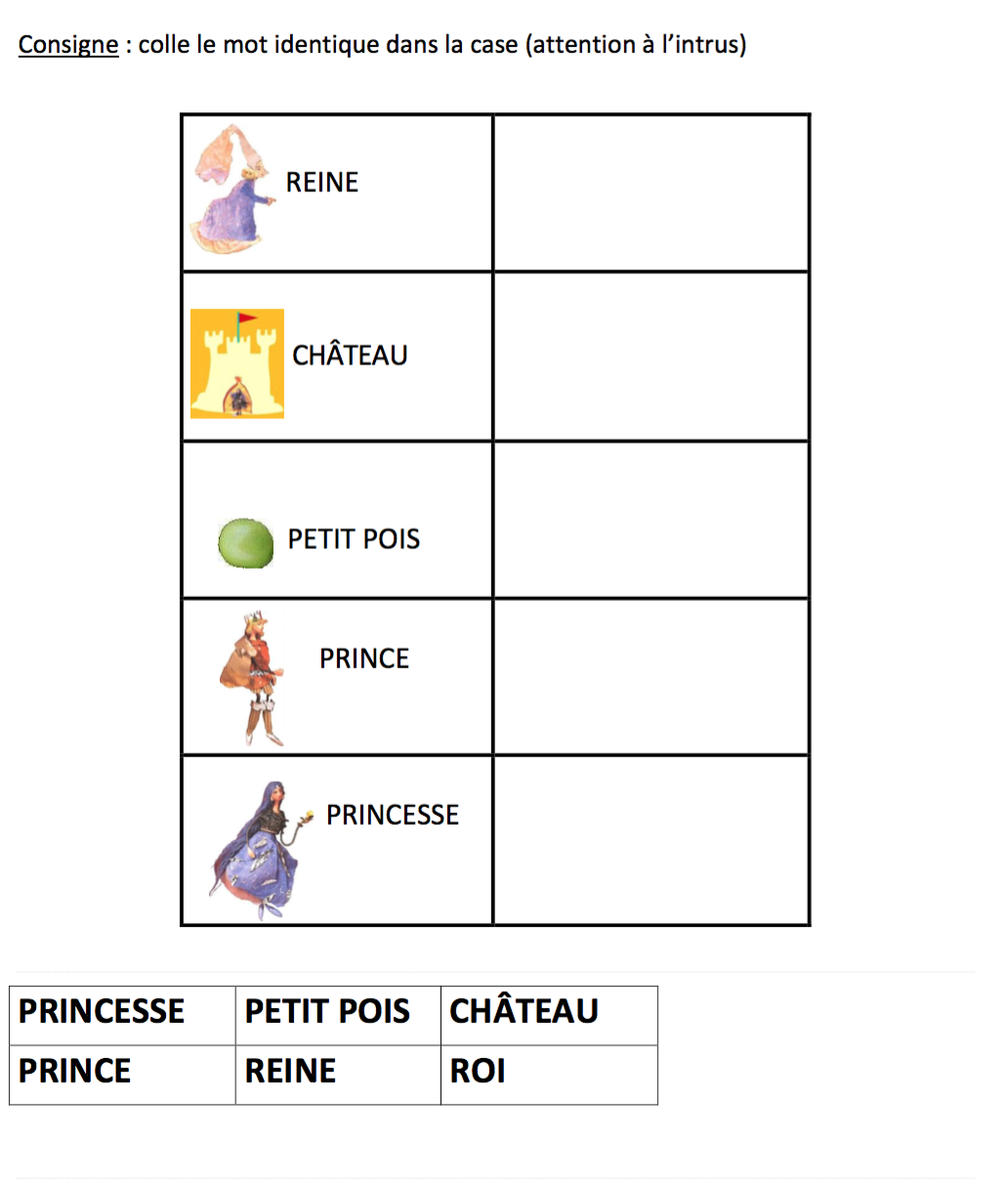 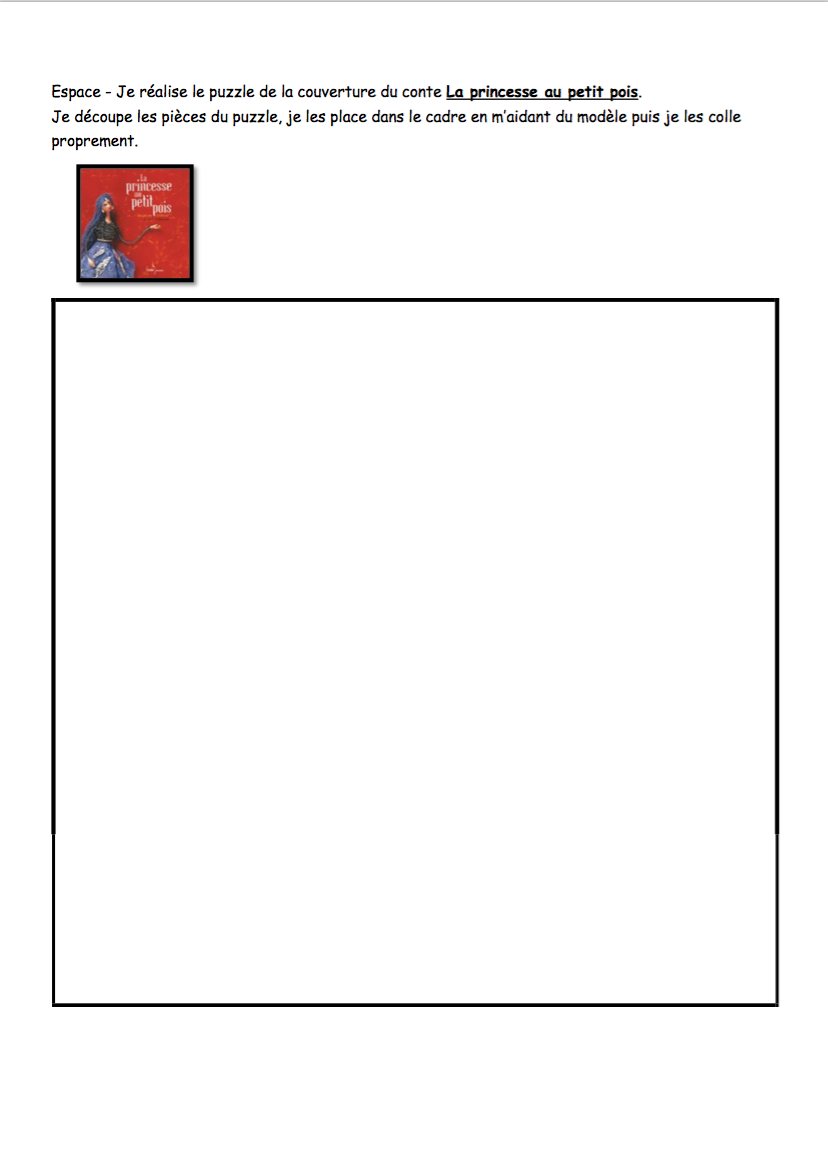 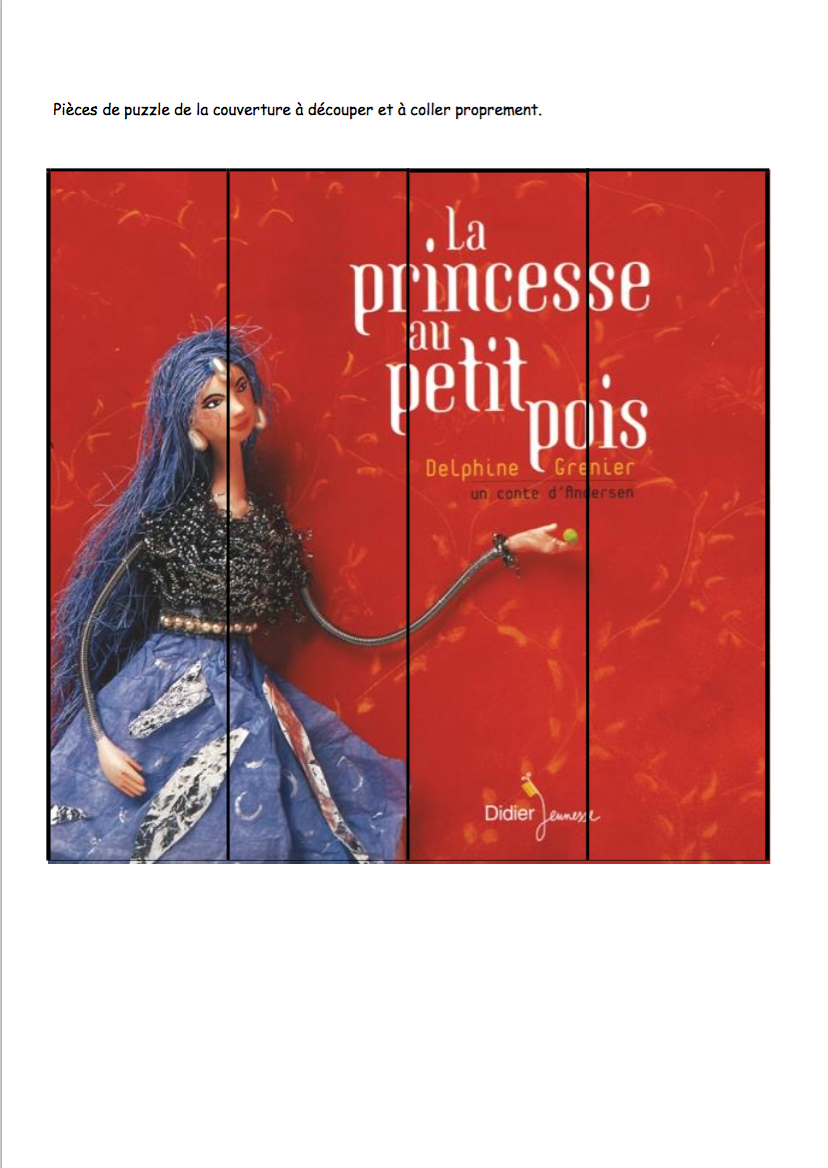 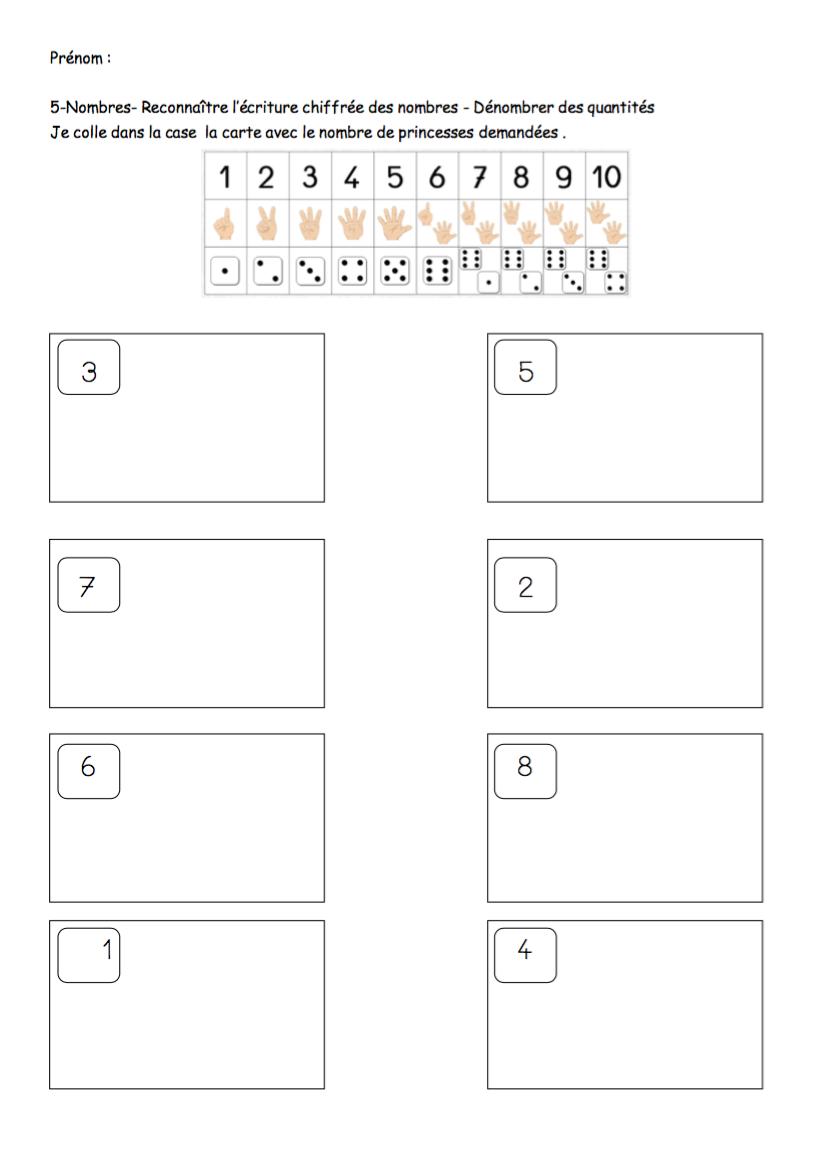 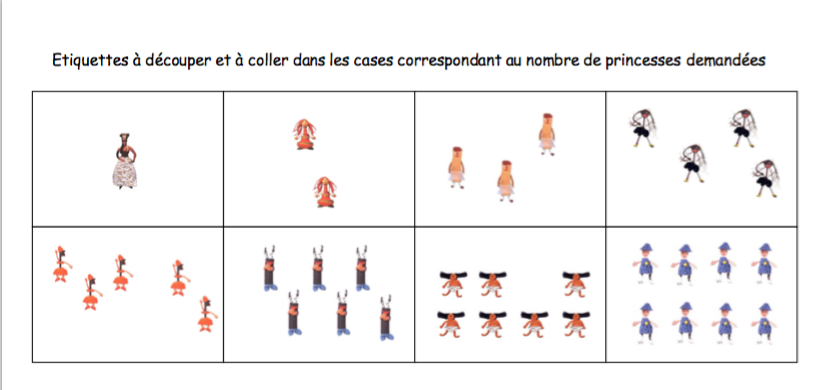 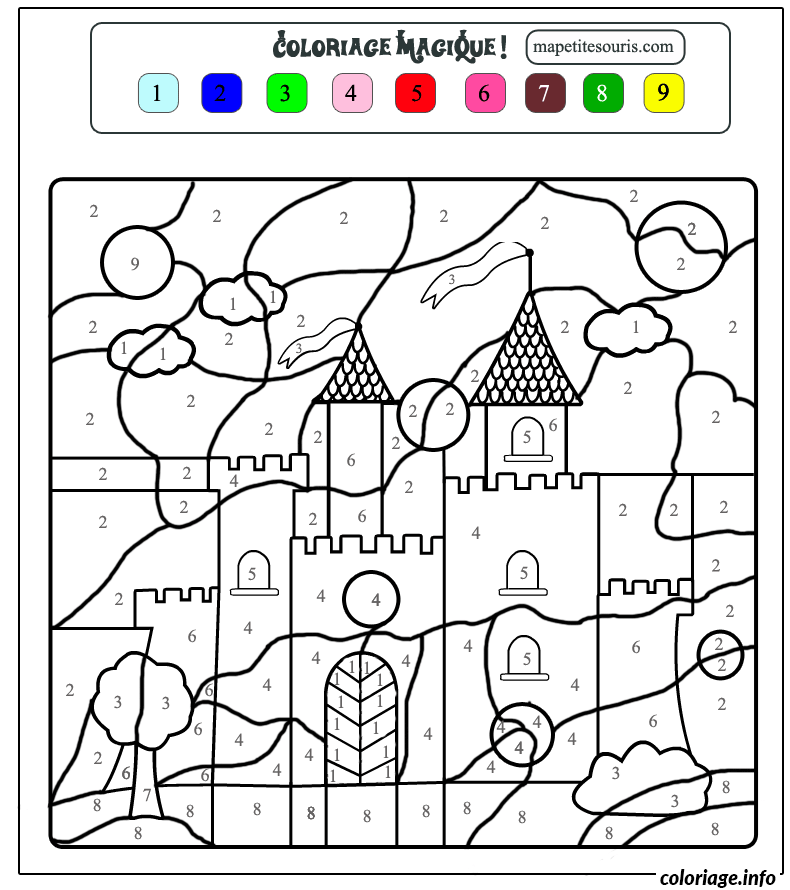 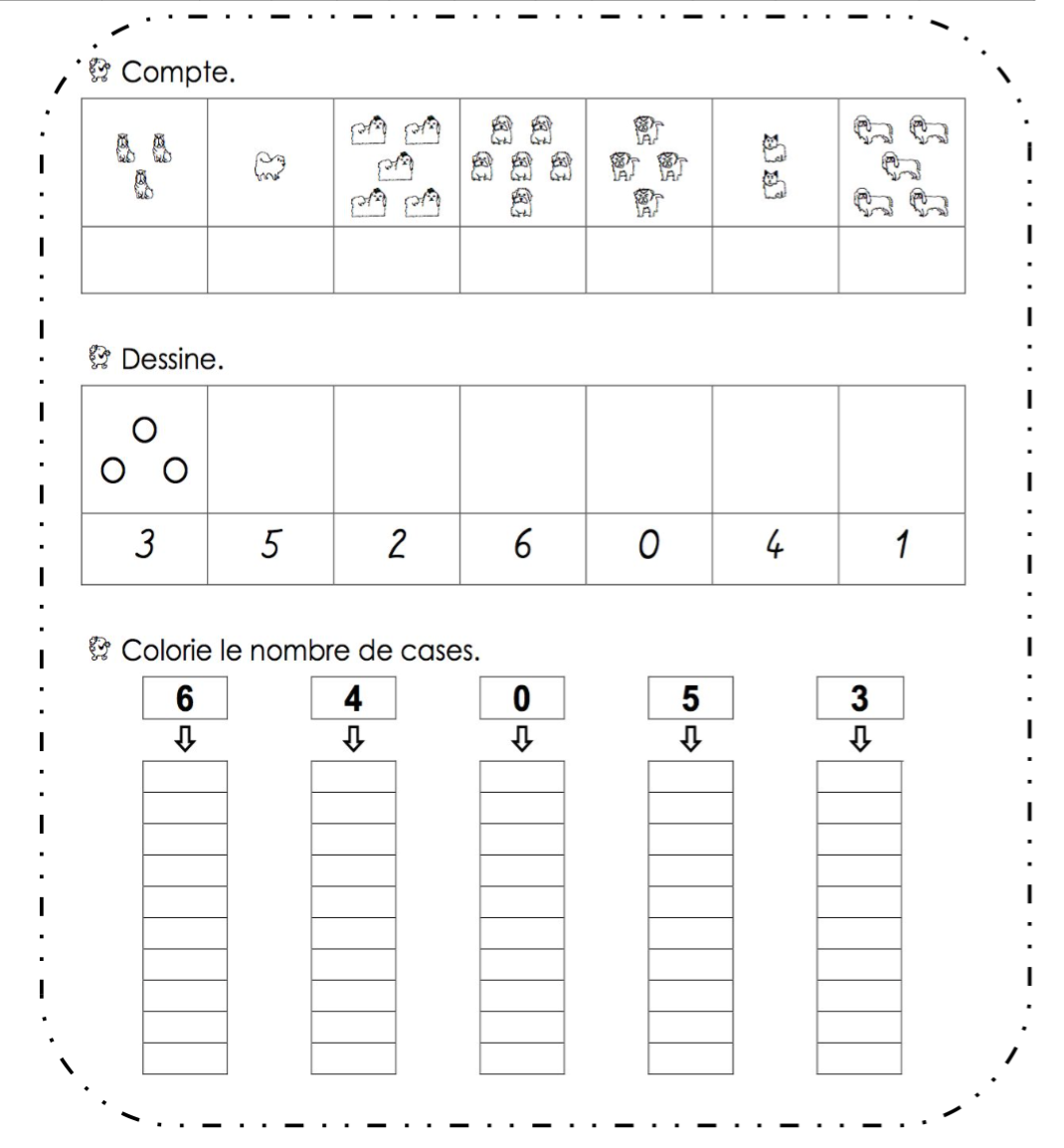 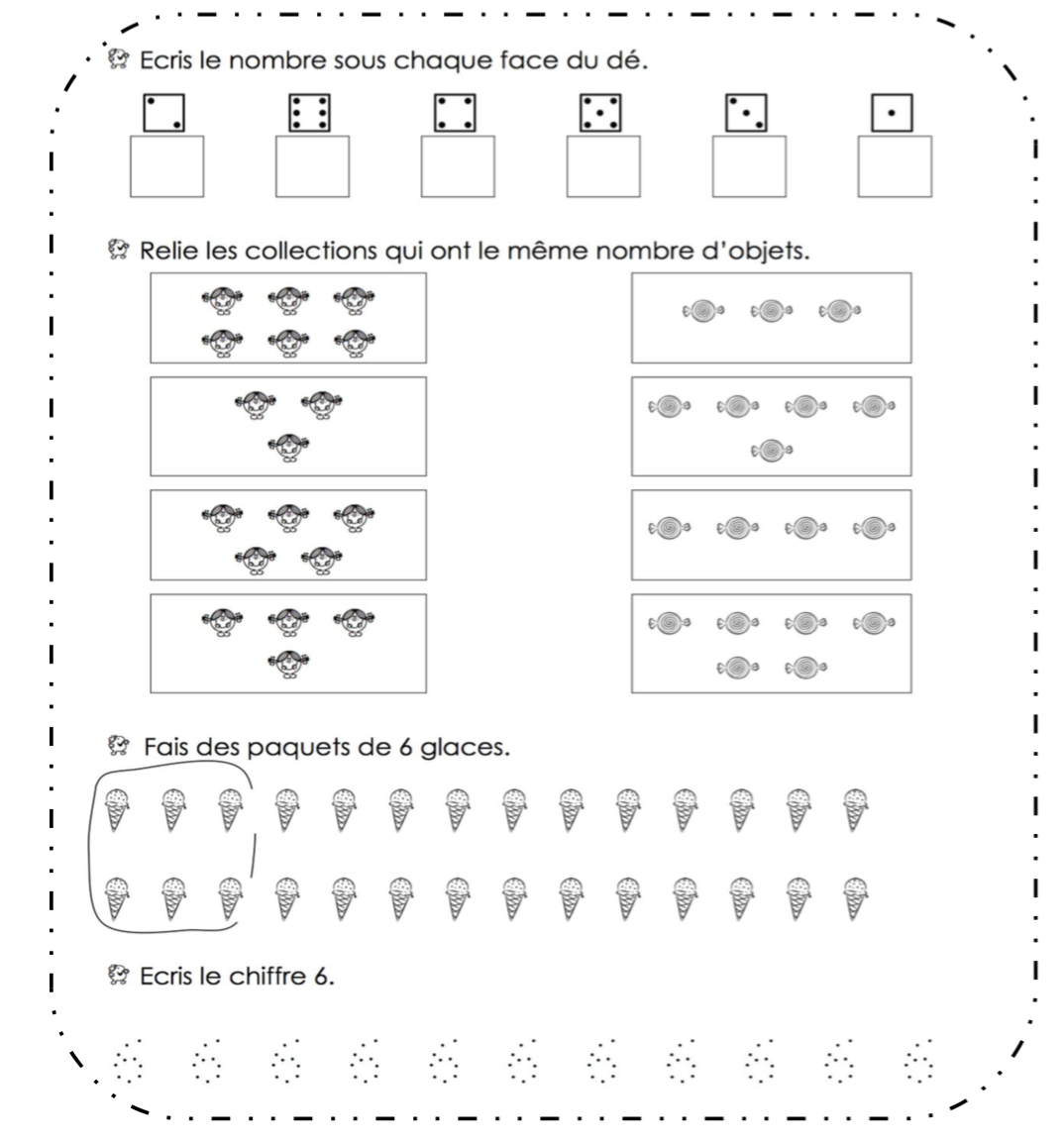 